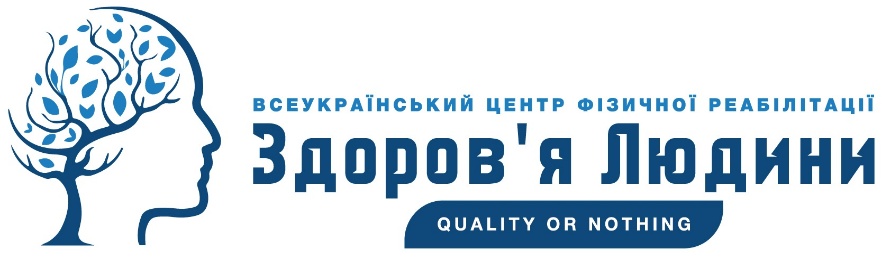 Комплекс «СТАНДАРТ»Індивідуальні заняття з тренером 60хв.       12 ЗАНЯТЬ                                                                                               36 ЗАНЯТЬ Вартість 1 заняття – 395 грн.                                                              Вартість 1 заняття – 395грн     Курс  –  4 740 грн.                                                                                    Курс  –  14 220 грн.Розтермінування!У комплекс входить:        1) Тестування стану здоров’я та фізичної підготовки клієнта, супровід.                                                                 2) Діагностика методом ПРИКЛАДНОЇ КІНЕЗІОЛОГІЇ.                                                                 3) Курс КІНЕЗОТЕРАПІЇ.                                                                 4) Спостереження клієнта 2 міс. після курсу.Комплекс «КОМФОРТ»Індивідуальні заняття з тренером 60хв.      12 ЗАНЯТЬ                                                                                                36 ЗАНЯТЬ Вартість 1 заняття – 470 грн.                                                             Вартість 1 заняття – 470 грн.   Курс  –  5 640 грн.                                                                                    Курс  –  16 920 грн.Розтермінування!У комплекс входить:          1) Тестування стану здоров’я та фізичної підготовки клієнта, супровід.                                                                  2) Курс КІНЕЗОТЕРАПІЇ.                                                                  3) Профілактор Євмінова і/або Петля Глісона ( за показами ).4) Діагностики методом FDM, PNF, Краніосакральна терапія, Елементи Постізометричної релаксації,  Вібраційно-перкусійна терапія, Вакуумотерапія.                                                                  5) Спостереження 2.5 міс. після курсу.	Комплекс «VIP»	Індивідуальні заняття з тренером 90хв.      12 ЗАНЯТЬ                                                                                              36 ЗАНЯТЬ Вартість 1 заняття – 595 грн.                                                             Вартість 1 заняття – 595 грн.   Курс  –   7 140 грн.                                                                                  Курс  –  21 420 грн.Розтермінування!У комплекс входить:         1) Тестування стану здоров’я та фізичної підготовки клієнта, супровід.                                                                 2) Курс КІНЕЗОТЕРАПІЇ.                                                                 3) Електроміостимуляція м’язів та Перкусійно-вібраційна терапія.                                                                 4) Діагностика методом ПРИКЛАДНОЇ КІНЕЗІОЛОГІЇ.                                                                 5) КІНЕЗОТЕЙПУВАННЯ.                                                                 6) Профілактор Євмінова + Петля Глісона.                                                                 7) Методики ПІР+PNF, FDM, КСТ, Міофасціальний  реліз.                                                                 8) БЕЗКОШТОВНО 3 масажі від фізичного терапевта ( за показами ).                                                                 9) Знижка 20% на курс з 6-ти масажів.                                                               10) Спостереження 3 міс. після курсу.Всеукраїнський Центр Фізичної Реабілітації « Здоров’я Людини»     м. Львів, вул. Опільського,8.      https://zdorovialydunu/com// Тел. +38066213670,+380634514137                                                                                                           27.10.2019р.               ДОДАТКОВІ ПОСЛУГИКонсультація та Діагностичне заняття                                 – безкоштовноПостізометрична релаксація до 60 хв                                     –     240 грнПрофілактор Євмінова (1заняття-  до 60хв )                                  –    210 грнЕлектроміостимуляція ( 20-30хв)                                                 –     150 грнПеркусійно-Вібраційна терапія                                                 –     50 грнПетля Глісона до 15-20хв                                                            –     50 грнКінезотейпування                                                                         –     130-190 грнКраніосакральна терапія                                                            –     350 грнFascial Distorsion Model (FDM) 1 терапія                                 –     200 грнМіофасціальний реліз (20-30хв)                                                   –    160  грнВакуумотерапія до 20хв                                                              –     100 грнКонсультація на дому                                                                  –     340 грнЗаняття на дому                                                                             –     430 грн / 5 160 грнКІНЕЗОТЕРАПІЯ 12занять та масаж ( 1год 15хв)                        –    480 грн  / 5 760 грнКІНЕЗОТЕРАПІЯ 12занять та масаж на дому ( 1год 15хв )       –    390 грн  / 4 680 грнЕлектроміостимуляція на дому                                                 –    290 грнВакуумотерапія                                                                              –    120 грнВсеукраїнський Центр Фізичної Реабілітації « Здоров’я Людини»     м. Львів, вул. Опільського,8.      https://zdorovialydunu/com// Тел. +38066213670,+380634514137                                                                                                           27.10.2019р.               